О рабочей группе по подготовке изменений и дополненийв муниципальные правовые акты, регламентирующиедеятельность избирательной комиссиимуниципального образования «Город Архангельск»В соответствии с пунктами 2.1., 2.2. Положения об избирательной комиссии муниципального образования «Город Архангельск» (утверждено решением Архангельской городской Думы от 20 июня 2012 года № 459), в связи с подготовкой изменений и дополнений в Устав муниципального образования «Город Архангельск», в целях подготовки предложений по внесению изменений и дополнений в муниципальные правовые акты, регламентирующие деятельность избирательной комиссии муниципального образования «Город Архангельск» избирательная комиссия муниципального образования «Город Архангельск» постановляет:1. Сформировать рабочую группу по подготовке изменений и дополнений в муниципальные правовые акты, регламентирующие деятельность избирательной комиссии муниципального образования «Город Архангельск» в следующем составе:- Кузнецов Александр Александрович, председатель избирательной комиссии муниципального образования «Город Архангельск», руководитель рабочей группы;- Измикова Татьяна Валентиновна, заместитель председателя избирательной комиссии муниципального образования «Город Архангельск», заместитель руководителя рабочей группы;- Баданина Юлия Сергеевна, консультант аппарата избирательной комиссии муниципального образования «Город Архангельск», секретарь рабочей группы;- Березина Елена Николаевна, секретарь избирательной комиссии муниципального образования «Город Архангельск»;- Костяева Татьяна Владимировна, член избирательной комиссии муниципального образования «Город Архангельск» с правом решающего голоса;- Прилуцкая Наталья Николаевна, член избирательной комиссии муниципального образования «Город Архангельск» с правом решающего голоса;- Каланчина Надежда Анатольевна, главный специалист – главный бухгалтер аппарата избирательной комиссии муниципального образования «Город Архангельск».2. Разместить настоящее постановление на сайте избирательной комиссии муниципального образования «Город Архангельск» в сети Интернет.Председатель избирательной комиссиимуниципального образования«Город Архангельск»                                                                    А.А. КузнецовСекретарь избирательной комиссиимуниципального образования«Город Архангельск»                                                                    Е.Н. Березина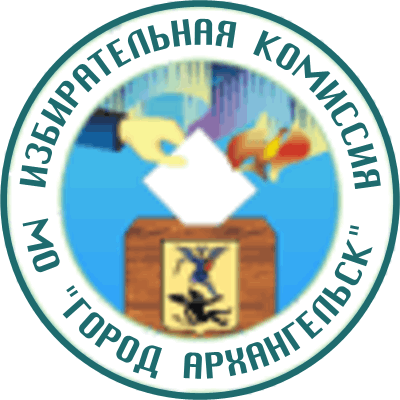 ИЗБИРАТЕЛЬНАЯ  КОМИССИЯМУНИЦИПАЛЬНОГО ОБРАЗОВАНИЯ "ГОРОД АРХАНГЕЛЬСК"(Архангельская городская избирательная комиссия)ПОСТАНОВЛЕНИЕ«17» ноября 2020 года                                                                             № 54/191